Дизайн-проект рекламной конструкции 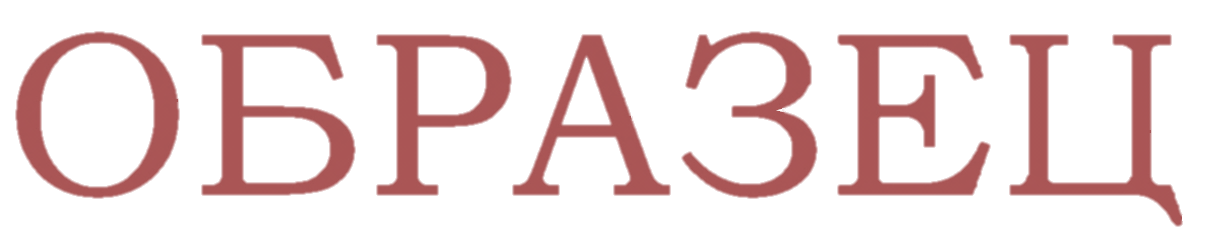 в цвете и масштабе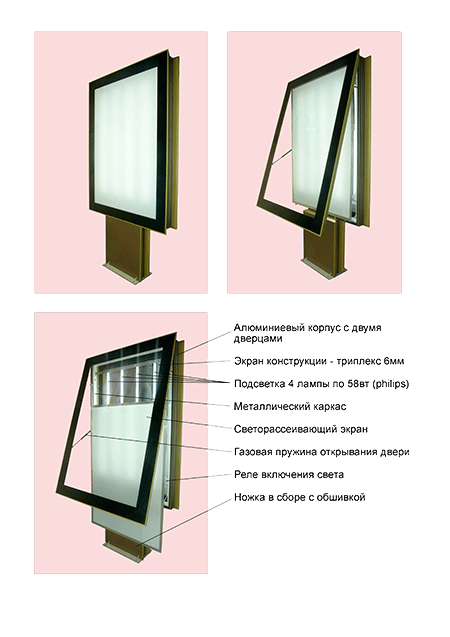 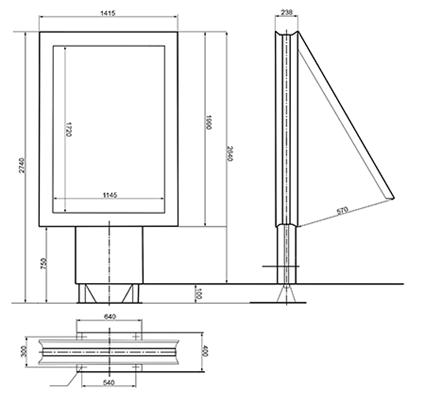 Должность___________                             М.П.                   Подпись_________/___ФИО___/Дата «___» __________ 20__ г.         